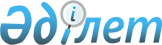 О признании утратившим силу постановления акимата Актогайского района от 6 сентября 2016 года № 204 "Об определении мест для осуществления выездной торговли на территории сельских округов Актогайского района"Постановление акимата Актогайского района Павлодарской области от 11 сентября 2017 года № 223. Зарегистрировано Департаментом юстиции Павлодарской области 03 октября 2017 года № 5630
      В соответствии с пунктом 2 статьи 31 Закона Республики Казахстан от 23 января 2001 года "О местном государственном управлении и самоуправлении в Республике Казахстан", подпунктом 4) пункта 2 статьи 46 Закона Республики Казахстан от 6 апреля 2016 года "О правовых актах", акимат Актогайского района ПОСТАНОВЛЯЕТ:
      1. Признать утратившим силу постановление акимата Актогайского района от 6 сентября 2016 года № 204 "Об определении мест для осуществления выездной торговли на территории сельских округов Актогайского района" (зарегистрировано в Реестре нормативных правовых актов за № 5242, опубликованное 15 октября 2016 года в районных газетах "Ауыл тынысы" и "Пульс села" № 42).
      2. Контроль за исполнением настоящего постановления возложить на руководителя аппарата акима района.
      3. Настоящее постановление вводится в действие по истечении десяти календарных дней после дня его первого официального опубликования.
					© 2012. РГП на ПХВ «Институт законодательства и правовой информации Республики Казахстан» Министерства юстиции Республики Казахстан
				
      Исполняющий обязанности
акима района

Е. Машриков
